ROTINA SEMANAL DO TRABALHO PEDAGÓGICO - Atividades Remotas-Data: 10 a 14/05 de 2021Turma: Etapa I A** Prof.° GUTERMAN  ***  “E.M.E.I EMILY OLIVEIRA SILVA”OBS: Não se esqueçam de registrar as atividades com fotos ou vídeos e enviar para o professor.SEGUNDA-FEIRATERÇA-FEIRAQUARTA-FEIRAQUINTA-FEIRASEXTA-FEIRAVÍDEO: “Dora Aventureira”(https://youtu.be/a--CRLl60ps)ATIVIDADES DA APOSTILA3ASSISTA O VIDEO EXPLICATIVO.ESCREVA O NOME DO OBJETO COM A VOGAL I QUE A MAMÃE SEPAROU NA CAIXA SURPRESA. AGORA DESENHE O OBJETO DA CAIXA SURPRESA.ATIVIDADES DA APOSTILA3RECORTE E COLE FIGURAS E PALAVRAS COM A VOGAL I.PÁGINA 3ATIVIDADES DA APOSTILA4- INICIAMOS HOJE ASSISTA O VIDEO EXPLICATIVO.HOJE VAMOS APRENDER O NUMERAL 4. PÁGINA 8BRINCADEIRA ESTÁTUA - COLOQUE UMA MÚSICA E FIQUE EM UM LUGAR DE SUA CASA COM ESPAÇO, AO SOM DA MÚSICA DEVE-SE DANÇAR, PEÇA PARA QUE UM ADULTO CONTROLE O SOM, QUANDO O MESMO PARAR, VOCÊ DEVE FICAR ESTÁTUA, SEJA CRIATIVO (A) E FAÇA UMA ESTÁTUA BEM LEGAL, NÃO VALE SE MEXER ATÉ A MÚSICA RETORNAR.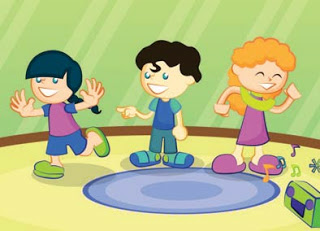 VÍDEO DE LEITURA PELO PROFESSOR: “MICO MANECO”(colocado no grupo hoje) ATIVIDADES DA APOSTILA4ASSISTA O VIDEO EXPLICATIVO.MATEMÁTICA- AGORA VAMOS APRENDER A FORMA GEOMÉTRICA : CÍRCULOO QUE PODEMOS FAZER COM UM CIRCULO? PÁGINA 12 Aula de ARTE (Prof. ª Sandra)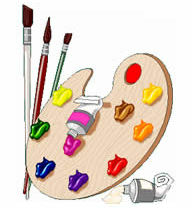 DIA DO BRINQUEDO LIVRE:- DEIXE SUA CRIANÇA ESCOLHER UM BRINQUEDO PARA BRINCAR À VONTADE POR UM TEMPINHO, EXPLORANDO-O LIVREMENTE. SE POSSÍVEL, BRINQUE COM ELA. ESSA INTERAÇÃO É FUNDAMENTAL.ATIVIDADES DA APOSTILA4- ASSISTA O VIDEO EXPLICATIVO.MATEMÁTICA – ORIENTAÇÃO ESPACIAL – EM CIMA E EMBAIXO. PÁGINA 20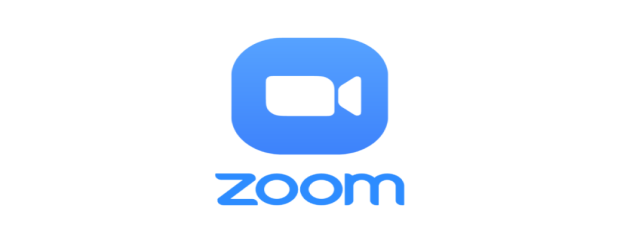 AULA ON-LINE APP ZOOM (O PROFESSOR IRÁ ENVIAR O LINK NO GRUPO PARA PARTICIPAREM DA AULA).- LEITURA, ALFABETO E OS NÚMEROS. ALFABETO MÓVEL E PALITOS.ATIVIDADES DA APOSTILA4ASSISTA O VIDEO EXPLICATIVO.COMPLETE O ALFABETO. PÁGINA 23Aula de Música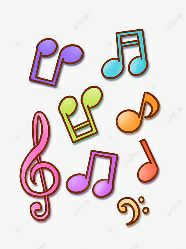 Aula de ED. FÍSICA (Prof.ª Gleysse e Fabrício)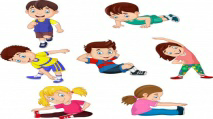 